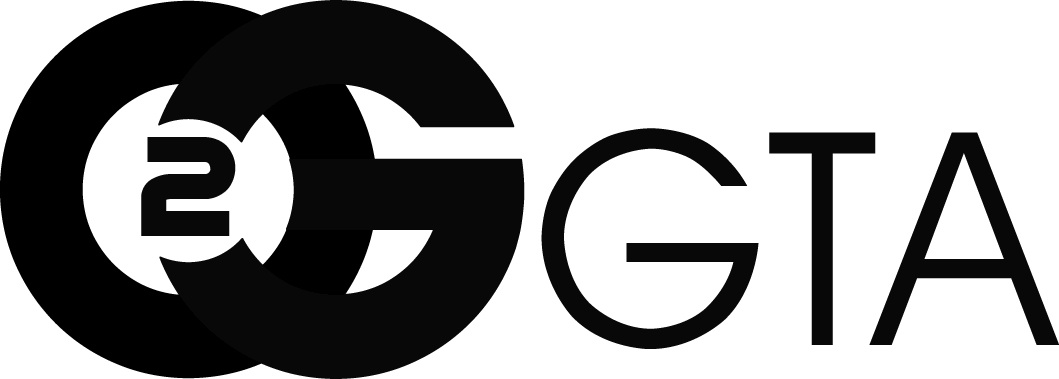 LISA ‘lili kay’ KRAMPOTAHEIGHT:  5’5”		EYE COLOR:  BROWN			HAIR:  REDFILM/TELEVISON MOBBED SEASON 2				DANCER		  TABITHA AND NAPOLEON, CHOR.GOOD MORNING AMERICA			DANCER		  KENYA CLAY, CHOR.BALLON						DANCER		  ALEXIS KORYCINKI, DIR.THE CHANNELING				CHOREO/DANCER	  DREW THOMAS, DIR.DANCE VIDEO					DANCER		  DONYELLE JONES, CHOR.SUPER BOWL XXXVIII				DANCER		  AMERICAN ALL-STAR, DIR.FRIDAY NIGHT LIGHTS 				STAND IN/FEATURE	  PETER BERG, DIR.DIVAS OF NOVELA				BARTENDER		  TIM RUSS, DIR.PARIDISE TEXAS				FEATURED		  LORRAINE SENNA, DIR.“SMALL”						CHOREO		  CHARLES FRANK, DIR.COMMERCIALJUDGE ALEX					CO-CHOREO/DANCER	  BUZZ PIERCE, DIR.AMERICAN EXPRESS				FEATURE		  JOE GRISAFFI, CASTINGINSTAGRAM CAMPAIGN				ACTOR/DANCER	  FUGECAMPS, CO.MUSIC VIDEO ROCK THEM LEGGINGS	(DORMTAINMENT)	CO-CHOREO/DANCER	  DEF JAM RECORDSSURENDER DORATHY (ERIC SHARP)		CHOREO/DANCER	  ENRIQUE CALDERA, DIR.CELESTINA					DANCER		  JERSEY, CHOR.YOU GOT ME GOING (JORDAN SETACCI)		CO-CHOREO		  MENINA FORTUNATO, CHOR.I GOT DAT DRANK (FEAT. MIKE JONES)		DANCER		  HYPNOTIZED MINDS/ASYLUM REC.R U A HOMO					DANCER		  L.MERIANS, A. QUINCY, DIR.WILD AND STUPID (NIKKI FOX)			CO-CHOREO		  MENINA FORTUNATO, CHOR/DIR.STAGE/LIVE PERFORMANCEVICTOR VICTORIA				DANCER/CHORUS	  RICHARD JOHNSON, DIR.DAMES AT SEA					DANCER/CHORUS	  DANA MORRIS, DIR.SEVEN						DANCER		  BROOKLYN JAI, CHOR.CHRISTMAS EXTRAVAGANZA			DANCER		  A.C. SANFORD, CHOR.HOUSECAT CABRET				DANCER		  LYDIA RAYES, DIR.CITY BALLET OF HOUSTON			SOLOIST		  MARGO MARSHALL, DIR.DAURDEN CONTEMPORARY CO.			SOLOIST		  CASSANDRA DAURDES, DIR.TEACHINGASSISTED: TINA LANDON, DERRICK CALDWELLMILLENNIUM DANCE COMPLEX, GOLDEN STATE GYMNASTICS, MARGO MARSHALL’S SCHOOL OF BALLET, JOEE SCHAPIRO SCHOOL OF DANCE, LISA MOSHKEE SCHOOL OF DANCETRAININGTHEATER: CYPRESS CREEK HIGH SCHOOL, HIGH SCHOOL OF THE PERFORMING AND VISUAL ARTS (HSPVA)DANCE: HSPVA, HOUSTON BALLET, MARGO MARSHALL’S SCHOOL OF BALLET, BROADWAY DANCE CENTER, MILLENNIUM DANCE COMPLEX, ELITE BALLROOM, PITTSBURGH BALLET THEATER, PLANET FUNK, DEBBIE REYNOLDS, DEBBIE ALLEN, ALVIN ALLEY, PROGRESSIONS PERFORMING ARTSSTYLES: BALLET, OINTE, PARTNER WORK, HIPHOP, TAP, JAZZ, CONTEMPORARY, LATIN BALLROOM, HOUSE, JAZZ FUNK, (some) BREAKING, LOCKINGGYMNASTICS: KAROLI’S GYMNASTICS, BROWN’S GYMNASTICS, CYPRESS ACADEMY, ACROFIT GYMNASTICS SPECIAL SKILLSPROFESSIONAL DANCER (BALLET, TAP, JAZZ, HIP HOP), INTERMEDIATE SINGER, BASEBALL, BASKETBALL, TRACK, RECREATIONAL ACTIVITIES, BOWLING, HORSEBACK RIDING, ROLLERBLADING, SWIMMING, BIKING, BILLIARDS, GYMNASTICS, SOCCER, ULTIMATE FRISBEE, MODEL, TRACK AND FIELD, 